会員様各位　熊本県倫理法人会のホームページに会員紹介ページを作成することになりました。御社のアピールに是非ご活用頂き、倫理の良さもお伝えいただければ幸いです。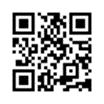 熊本県倫理法人会のホームページはコチラ→　熊本県倫理法人会　「ホームページ」及び「倫理くまもと」企業情報記入日：　　　　年　　月　　日　所属単会※（　　　　　　　）　担当（　　　　　　　　　）※必須項目　★写真は5枚送っていただけると助かります。ご協力ありがとうございました。info@rinri-kumamoto.com　FAX 096-288-9446氏名※キャッチタイトル（15文字以内）※【写真①】キャッチコメント（50文字以内）企業名※【写真②】創業・設立創業　　　　年　　月　　日　／設立　　　　年　　月　　日役職ＴＥＬ・ＦＡＸＴＥＬ　　　　　　　　　　　ＦＡＸメールアドレス住所※事業内容（100文字程度）ＨＰアドレス会社の誕生（100文字程度）【写真③】入会のきっかけ（100文字程度）【写真④】転機となる学びは？入会してよかった？（150文字程度）【写真⑤】倫理法人会で学ぼうとしている経営者のみなさんへのメッセージ（150文字程度）今後のビジョン（100文字程度）その他メッセージ（100文字程度）HPの写真や文章の引用　▢　可　　▢　不可　▢　相談